Советы логопеда:Разговаривайте с ребенком! Дети легче понимают обращенную к ним речь, если она объясняет то, что происходит с ним и вокруг него. Поэтому сопровождайте свои действия словами.Озвучивайте любую ситуацию - но только если Вы видите, что ребенок слышит и видит Вас. Не говорите в пустоту, смотрите ему в глаза. Это особенно важно, если ребенок чрезмерно активен, постоянно двигается, и при этом мало, редко говорит. Старайтесь, чтобы он видел вашу артикуляцию. Говорите четко, просто, внятно проговаривая каждое слово. Ваша речь должна быть интонирована и эмоционально окрашена. Не употребляйте слишком много длинных фраз. И не перегружайте ребенка, предъявляя ему сразу большое количество  незнакомых слов. Часто родители пытаются предугадать желания своего ребенка, в этом случае у малыша нет необходимости произносить что-либо – достаточно просто посмотреть, протянуть руку. В такой ситуации у ребёнка нет необходимости говорить.Читайте короткие стихи, сказки. Перечитывайте их много раз – не бойтесь, что это надоест ребенку. Дети гораздо лучше воспринимают тексты, которые они уже много раз слышали. Дождитесь, пока ребенок хорошо запомнит стихотворение, уловит его ритм, а затем пробуйте недоговаривать последнее слово (некоторые фразы), предоставляя это сделать ребенку.Обратите внимание на развитие мелкой моторики! Лепка, рисование, пальчиковый театр, игры с мелкими предметами – все это поможет развитию речи, а в будущем – письму.Не забывайте радоваться успехам своего малыша, чаще хвалите, поощряйте  ребёнка!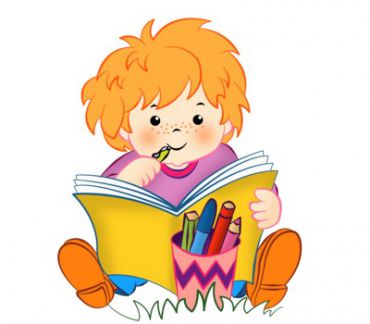 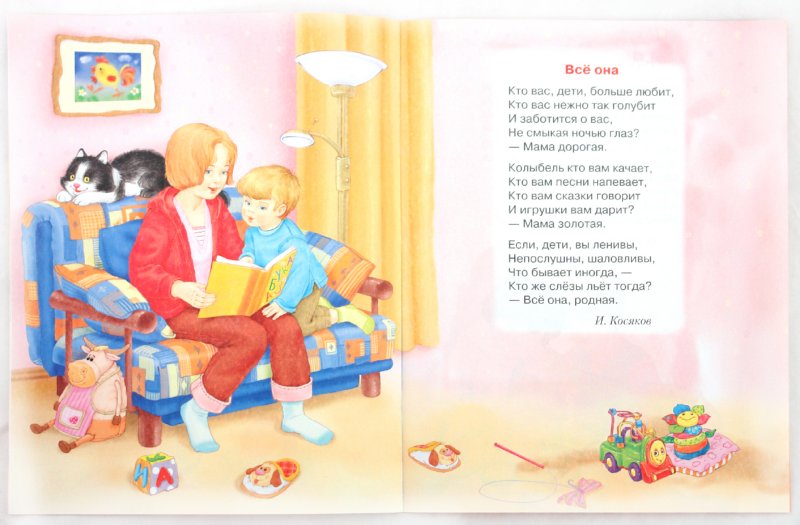 